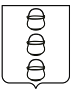 «10» июля 2020г.Извещение об отмене публичной оферты на заключение договорапо организации платежных переводов  в Муниципальном бюджетном учреждении «Многофункциональный центр предоставления государственных и муниципальных услуг городского округа Котельники Московской области»Настоящим МБУ «МФЦ ГО Котельники МО» сообщает об отмене, размещённой в соответствии со статьей 437 Гражданского Кодекса Российской Федерации публичной оферты на заключение Договора по организации платежных переводовв муниципальном бюджетном учреждении «Многофункциональный центр предоставления государственных и муниципальных услуг городского округа Котельники Московской области» .Начиная со дня, следующего за днём размещения настоящего Извещения, Оферта считается отозванной, акцепты, полученные начиная со дня, следующего за днём размещения настоящего Извещения не рассматриваются, агентские договоры, заключенные до дня размещения настоящего Извещения продолжают своё действие в соответствии законодательством РФ, а также условиями указанных агентских договоров.